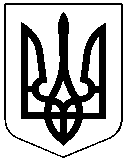 ЧЕРКАСЬКА РАЙОННА РАДАРОЗПОРЯДЖЕННЯ08.07.2021											№40Про нагородження ПочесноюГрамотою Черкаської районноїради і Черкаської районноїдержавної адміністраціїВідповідно до статті 55 Закону України "Про місцеве самоврядування в Україні", рішення районної ради від 18.02.2004 № 14-8 "Про Почесну Грамоту Черкаської районної ради і Черкаської районної державної адміністрації", враховуючи клопотання депутата Черкаської районної ради Заболотнього Ю.І від 07.07.2021 №10нагородити: Почесною Грамотою Черкаської районної ради і Черкаської районної державної адміністрації колектив громадсько-політичної газети Корсунь-Шевченківщини "НАДРОССЯ", на чолі з головним редактором Світланою Перець, за самовіддану працю, професійну майстерність, вагомий внесок у побудову демократичного суспільства, розвиток інформаційного простору та з нагоди 100-річчя заснування газети.Голова									О.ВАСИЛЕНКО